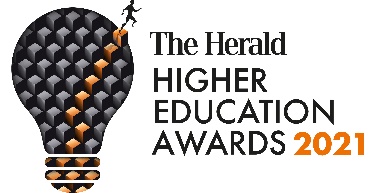 The Herald Higher Education Awards 2021 Entry FormENTRY RULESThe awards are free to enter.Award sponsors and their affiliates are not permitted to enter their sponsored category.The information provided within the entries will be treated as confidential. It will be shared with our judging panel but will not be used for any purpose other than judging the awards.The word count MUST be adhered to. Judges are looking for clear and concise answers.You may submit multiple entries across the different categories, but a separate submission must be made for each.The Herald reserve the right to withdraw an award from any applicant supplying false information within their entry. Judges reserve the right to audit any information supplied.Shortlisted organisations may be included in related media coverage. The judging panel’s decisions are final and individual feedback cannot be given to entrants.You now have until Thursday, May 6 to submit your entry. By proceeding to submit a nomination for the awards, you agree to the above terms and conditions.SUPPORTING MATERIALSWe encourage you to provide supporting material to enhance your entry for example photographs, video links, website links or testimonials. Your supporting material should be emailed to kirsty.loughlin@newsquest.co.uk once you have submitted your entry. Please ensure written material strictly does not exceed three pages and that you send a maximum of five images. SECTION ONE - About your organisationInstitution Name: Project/Nominee Name (if applicable):Contact Name: Telephone Number: Email Address: Twitter Handle: Number of Students (FT): 			(PT): Number of Employees (FT): 			(PT): Year Established:Chosen Award Category:SECTION TWO – Submission QuestionsEntry form 1:
Lifetime Achievement AwardOutstanding Contribution from a staff member1) Please state the length of time the individual has worked in the education sector.2) What main activities does the individual’s role encompass? (max 250 words)3) Please provide details of the individual’s achievements, notable qualities and impact they   have had on their institution, sector and/or community. (max 300 words)4) Why does the individual deserve to win this award? (max 300 words)Entry form 2:
Outstanding Contribution from a College StudentOutstanding Contribution from a University Student1) Please provide a short bio on the student ensuring details of their course, year of study and academic abilities are included (max 300 words).2) Please provide details of any extracurricular projects, initiatives or events that the student has been involved in. (max 300 words)3) Why does the individual deserve to win this award? (max 300 words)Entry form 3:
Enhancing Student Learning Award Supporting Student Wellbeing AwardResearch Project of the YearOutstanding Business Engagement in UniversitiesOutstanding Business Engagement in CollegesInnovative Use of Technology AwardOutstanding Contribution to the Local CommunityPartnership AwardMarketing/PR Campaign of the YearWidening Access AwardEquality, Diversity and Inclusion Award1) Please provide an overview of the project/initiative, outlining its aims, place within your institution’s strategy and what makes it innovative and inspiring. (max 300 words)
2) How was the project/initiative executed? Please provide an overview from the planning stages, through to its successful implementation, including details of timescales and funding. (max 300 words) 
3) Outline the outcome of the project/initiative within your institution and its impact on wider society. It is important to include relevant supporting evidence e.g. statistics and testimonials. (max 300 words)